28.10 prirodaZadatak: Pogledaj sliku i pročitaj opis smeđeg medvjeda, a potom odgovori na pitanja u bilježnicu. Sliku i opis medvjeda izreži i zalijepi u bilježnicu. 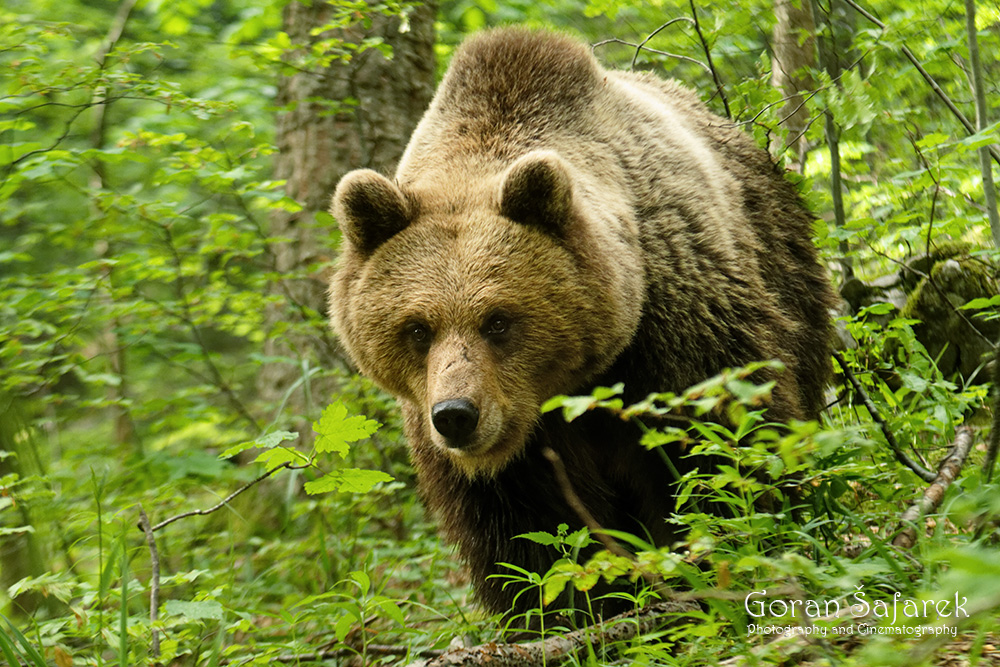 SMEĐI MEDVJED je velik, težak i izgleda nespretno. Ipak, on može brzo trčati, skakati, plivati i penjati se po drveću i stijenama. Svežder je koji se hrani plodovima, medom, korijenjem, gljivama, pticama i sisavcima. Katkad lovi i ribu. Zimu provodi u svom brlogu, ali ne spava pravi zimski san. Odgovori na pitanja u bilježnicu: Kako izgleda medvjed?Čime se hrani?Gdje provodi zimu? 